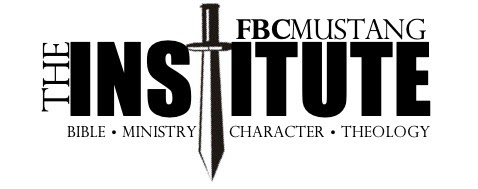 May 2024 – April 2026Year One ($360)$360 due at RegistrationCost includes online courses, notebooks, and all text books for each courseYear One COURSE ONE2022-2023			Category			Course Name			Books							May 2024 – August 2024	Theology			The Life of Christ		“Jesus” (Swindoll)														*online course			“More than a Carpenter” (McDowell)												“One Perfect Life” (MacArthur)	Mon, May 20 6:30-8:30 pm (week 1)							“Pray Then Like This” (Staton)Mon, June 10 6:30-8:30 pm (weeks 2-4)							Mon, July 8 6:30-8:30 pm (weeks 5-7)							Mon, July 29 6:30-8:30 pm (weeks 8-10)Sun, Aug 11 3:30 pm (Final Exam)								COURSE TWOSept 2024  – Nov 2024		Theology			Hermeneutics			“Journey Into God’s Word”						       All classes on Sun at 3:45					*online course			“The Hermeneutics of the Biblical Writers”		Sep 22 (week 1)									“Sound Doctrine”Sep 29 (weeks 2&3)Oct 6 (week 4)Oct 13 (weeks 5&6)Oct 20 (week 7)Oct 27 (week 8)Nov 3 (week 9) – No classNov 10 (week 10)Nov 17 (Final Exam)2022-2023			Category			Course Name			Books							COURSE THREEDec 2022 – Jan	2023		Godly Character		The Character of a Leader	“Quest for Character” (MacArthur)												*no online component		“Pillars of Christian Character” (MacArthur)												“Christmas: God’s Greatest Gift” (Staton)Sun, Dec 8 (“Quest”)Sun, Jan 5 (“Pillar”)COURSE FOURJan 2023 – Apr	2023		Bible Knowledge		Old Testament 1		“Popular Survey of the OT” (Geisler)												*online course			“The Essence of the Old Testament” (Towns & Guitterez)Jan 12 (week 1)										“Exploring the Old Testament Book by Book (Phillips)Jan 19 (week 2)	Jan 26 (week 3)Feb 2 (week 4)Feb 9 (no class)Feb 16 (week 5)Feb 23 (week 6)Mar 2 (week 7)Mar 9 (week 8)Mar 16 (week 9)Mar 23 (week 10)Apr 6 (Final Exam)April 2023 – Graduation Banquet April 26th and Graduation Recognition April 27thYear Two 2023-2024			Category			Course Name			Books							COURSE ONEMay 2023 – August 2023	Bible Knowledge		New Testament 1	 	“The New Testament Book By Book” (Phillips)									*online component		“The Essence of the New Testament” (Towns & Guitterez)Dates to be Determined		 	COURSE TWOSept 2023 – Nov 2023		Bible Knowledge 		Old Testament 2		“Popular Survey of the OT” (Geisler)							*online component		“The Essence of the Old Testament” (Towns & Guitterez)											“Time Travel through the Old Testament”Dates to be DeterminedCOURSE THREEDec 2023 – Jan	2024		Ministry			Personal Evangelism		“Evangelism” (Stiles)									*no online component		“The Gospel and Personal Evangelism” (Dever)	Dates to be Determined									“What if I’m Discouraged in My Evangelism” (AdamsCOURSE FOURJan 2024 – Apr 	2024		Bible Knowledge		New Testament 2		“The New Testament Book By Book” (Phillips)	Dates to be Determined					*online component		“The Essence of the New Testament” (Towns & Guitterez)												“One Faithful Life” (MacArthur)											“How to Study the Bible” (Mayhue)Graduation Banquet & Recognition to be determinedExpectations1.	As a ChristianBe in the Word daily (do not substitute reading about the Bible for reading the Bible itself)Live a life worthy of the calling as a Christ-follower2.	As a student in the InstituteComplete all assigned lectures and readingAttend all meetingsTurn in all homework on time3.	As a church memberFaithfully attend worshipFind opportunities for service within the churchFinancially support the ministries of the churchLive as a Great Commission church member